KC-I.432.52.2.2021                                                                                     Kielce, dn. 22.03.2021 r.Wojewódzki Szpital Zespolony w Kielcachul. Grunwaldzka 4525-736 Kielce INFORMACJA POKONTROLNA NR KC-I.432.52.2.2021/KW-10z kontroli w trakcie realizacji projektu nr RPSW.07.03.00-26-0001/17 pn. „Rozbudowa 
i doposażenie na potrzeby Kliniki Kardiochirurgii Wojewódzkiego Szpitala Zespolonego 
w Kielcach”, realizowanego w ramach Działania 7.3 „Infrastruktura zdrowotna i społeczna”, 7 Osi priorytetowej „Sprawne usługi publiczne” Regionalnego Programu Operacyjnego Województwa Świętokrzyskiego na lata 2014-2020, polegającej na weryfikacji dokumentów w zakresie prawidłowości przeprowadzenia właściwych procedur dotyczących udzielania zamówień publicznych, przeprowadzonej na dokumentach w siedzibie Instytucji Zarządzającej Regionalnym Programem Operacyjnym Województwa Świętokrzyskiego na lata 2014-2020 w dniach 1-4 marca 2021 r.I. INFORMACJE OGÓLNE:1.	Nazwa i adres badanego Beneficjenta:Wojewódzki Szpital Zespolony w KielcachUl. Grunwaldzka 4525 – 736 Kielce2.	Status prawny Beneficjenta:Samodzielny publiczny zakład opieki zdrowotnejII. PODSTAWA PRAWNA KONTROLI:Niniejszą kontrolę przeprowadzono na podstawie art. 23 ust. 1 w związku z art. 22 ust. 4 ustawy z dnia 11 lipca 2014 r. o zasadach realizacji programów w zakresie polityki spójności finansowanych w perspektywie finansowej 2014-2020 (Dz.U. z 2020 r., poz. 818 j.t. z późn. zm.).III. OBSZAR I CEL KONTROLI:1. 	Cel kontroli stanowi weryfikacja dokumentów w zakresie prawidłowości przeprowadzenia przez Beneficjenta właściwych procedur dotyczących udzielania zamówień publicznych 
w ramach realizacji projektu nr RPSW.07.03.00-26-0001/17 pn. „Rozbudowa i doposażenie na potrzeby Kliniki Kardiochirurgii Wojewódzkiego Szpitala Zespolonego w Kielcach”.2.	Weryfikacja obejmuje dokumenty dotyczące udzielania zamówień publicznych związanych z wydatkami przedstawionymi przez Beneficjenta we wniosku o płatność nr RPSW.07.03.00-26-0001/17-020.3.	Kontrola przeprowadzona została przez Zespół Kontrolny złożony z pracowników Departamentu Kontroli i Certyfikacji RPO Urzędu Marszałkowskiego Województwa Świętokrzyskiego z siedzibą w Kielcach, w składzie:- Krzysztof Wojteczek – Główny Specjalista (kierownik Zespołu Kontrolnego),- Joanna Jasik – Główny Specjalista (członek Zespołu Kontrolnego).IV. USTALENIA SZCZEGÓŁOWE:W wyniku dokonanej w dniach  01-04.03.2021 r. weryfikacji dokumentów dotyczących zamówień udzielonych w ramach projektu nr RPSW.07.03.00-26-0001/17, przesłanych do Instytucji Zarządzającej Regionalnym Programem Operacyjnym Województwa Świętokrzyskiego na lata 2014 – 2020 przez Beneficjenta za pośrednictwem Centralnego systemu teleinformatycznego SL2014, Zespół Kontrolny ustalił, co następuje:Beneficjent w trybie określonym w art. 39 ustawy Pzp, przeprowadził jedno postępowanie 
o udzielenie zamówienia publicznego:Postępowanie nr 551838-N-2020 wszczęte w dniu 18.06.2020 r., które dotyczyło wykonania robót budowlanych w postaci adaptacji pomieszczeń dla potrzeb pracowni diagnostyki 
w klasie bezpieczeństwa mikrobiologicznego BSL-2 w Wojewódzkim Szpitalu Zespolonym w Kielcach. Efektem rozstrzygnięcia postępowania było podpisanie w dniu 18.08.2020 r. umowy nr 208/2020 na kwotę 1 106 497,66 zł brutto z AUTOMATICA Karol Cienciała,
 ul. Wita Stwosza 73 lok. 3, 25 – 453 Kielce.We wniosku o płatność nr RPSW.07.03.00-26-0001/17-020 nie stwierdzono protokołów odbioru końcowego do w/w kontraktu. W wyniku weryfikacji przedmiotowego postepowania nie stwierdzono błędów  i uchybień. Lista sprawdzająca dotycząca zamówienia stanowi dowód nr 1 do niniejszej Informacji Pokontrolnej.Zespół Kontrolny ustalił, iż w dniu 05.10.2020 r. zawarto aneks do powyższej umowy, 
na mocy którego zmieniono termin wykonania zadania oraz zmieniono zakres robót zgodnie z protokołem konieczności z dnia 05.10.2020 r.Zespół Kontrolny stwierdził, iż wprowadzona powyższym aneksem zmiana spełnia przesłanki, o których mowa w art. 144 ust. 1 ustawy z dnia 29 stycznia 2004 r. Prawo zamówień publicznych. Dokumentacja dotycząca badanego aneksu stanowi dowód nr 2.V. REKOMENDACJE I ZALECENIA POKONTROLNE:Instytucja Zarządzająca RPOWŚ na lata 2014 – 2020 odstąpiła od sformułowania zaleceń pokontrolnych.Niniejsza informacja pokontrolna zawiera 3 strony oraz 2 dowody, które dostępne 
są do wglądu w siedzibie Departamentu Kontroli i Certyfikacji RPO, ul. Witosa 86, 25 – 561 Kielce.Dokument sporządzono w dwóch jednobrzmiących egzemplarzach, z których jeden zostaje przekazany Beneficjentowi. Drugi egzemplarz oznaczony terminem „do zwrotu” należy odesłać
na podany powyżej adres w terminie 14 dni od dnia otrzymania Informacji pokontrolnej.Jednocześnie informuje się, iż w ciągu 14 dni od dnia otrzymania Informacji pokontrolnej Beneficjent może zgłaszać do Instytucji Zarządzającej pisemne zastrzeżenia, co do ustaleń w niej zawartych. Zastrzeżenia przekazane po upływie wyznaczonego terminu nie będą uwzględnione.Kierownik Jednostki Kontrolowanej może odmówić podpisania Informacji pokontrolnej informując na piśmie Instytucję Zarządzającą o przyczynach takiej decyzji.Kontrolujący:      Imię i nazwisko: Krzysztof WojteczekImię i nazwisko: Joanna Jasik        Kontrolowany/a:                                                                                                     .…………………………………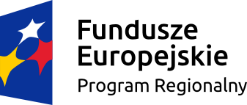 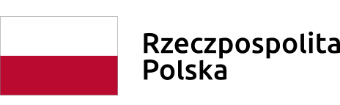 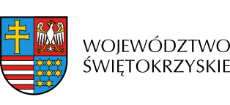 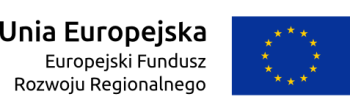 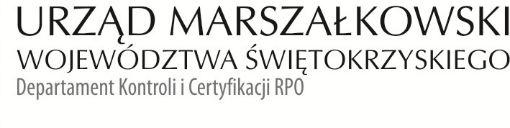 